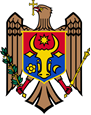 REPUBLICA MOLDOVACONSILIUL MUNICIPAL HÎNCEŞTIDECIZIE Nr. din 	Cu privire la atribuirea            unor terenuri.	În conformitate cu prevederile, art. 22(6) al Legii Nr. 60 din 30.03.2012 privind incluziunea socială a persoanelor cu dizabilităţi, art. 14 al Legii privind  administrația publică locală nr. 463 din 28.12.2006. Consiliul municipal:DECIDE:Se atribuie persoanei cu dizabilități lot de teren pentru construcția unei locuințe individuale, conform art. 22(6) al Legii Nr. 60 privind incluziunea socială a persoanelor cu dizabilităţi din 30.03.2012, (anexa nr. 1)Se pune în sarcina specialistului pentru reglementarea regimului proprietății funciare din aparatul Primăriei să pregătească setul de documente necesare, precum și să prezinte datele cu privire la schimbările intervenite în structura fondului funciar organelor raionale de resort. Controlul asupra îndeplinirii deciziei date se pune în sarcina dl. Alexandru Botnari, Primarul mun. Hînceşti.Președintele ședințeiConsiliului municipal Hîncești	       Contrasemnează:					Secretarul interimar al			       Consiliului municipal Hîncești                                                               Tatiana ROMANIUC  Anexa Nr.1la decizia nr.din Listaterenurilor atribuite conform art. 22(6) al Legii Nr. 60 privind incluziunea socială a persoanelor cu dizabilități din 30.03.2012Președintele ședințeiConsiliului municipal Hîncești	       Contrasemnează:					Secretarul interimar al			       Consiliului municipal Hîncești                                                               Tatiana ROMANIUC  Nr.D/oDenumirea și amplasarea loturilorSolicitantulSuprafaţa (ha)1Atribuire terenului conform art. 22(6) al. Legii Nr. 60 situat pe str. Gura Cotului, nr. Cad. 5301209.5630.0333 ha